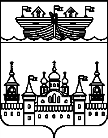 АДМИНИСТРАЦИЯ БОГОРОДСКОГО СЕЛЬСОВЕТА ВОСКРЕСЕНСКОГО МУНИЦИПАЛЬНОГО РАЙОНАНИЖЕГОРОДСКОЙ ОБЛАСТИПОСТАНОВЛЕНИЕ15 октября 2021 года 	№ 90Об определение части территории, по реализации проекта инициативного бюджетирования «Вам решать»,«Наши дороги»,«Ремонт дороги в д. Сухоборка, ул. Главная»В соответствии с Федеральным законом от 6.10.2003 г. № 131-ФЗ  «Об общих принципах организации местного самоуправления в Российской Федерации», заявления инициативной группы от 01 марта  2021 год, администрация Богородского сельсовета Воскресенского муниципального района Нижегородской области  постановляет:         1.Определить часть территории, по реализации проекта инициативного бюджетирования «Вам решать», «Наши дороги», «Ремонт дороги в д. Сухоборка, ул. Главная» по адресу: Нижегородская область, Воскресенский район, д. Сухоборка ул. Главная с дома №4 по дом №33. 2.Настоящее постановление обнародовать путем вывешивания на информационном стенде в помещение администрации сельсовета и разместить в информационно-телекоммуникационной сети «Интернет» на официальном сайте администрации Воскресенского муниципального  района.3.Контроль за исполнением настоящего постановления оставляю за собой.4.Постонавление вступает в силу со дня его обнародования.Глава администрацииБогородского сельсовета					 Ю.В.БоковПриложениек постановлению администрацииБогородского сельсовета от 25.02.2021 № 16Перечень дополнений сведений государственного адресного реестра на территории администрации Богородского сельсоветаАдресИзменения1606736 Российская Федерация, Нижегородская область, Воскресенский муниципальный район, сельское поселение Богородский сельсовет, д. Трифакино, ул. Пристанская дом 4ГДобавить2606738 Российская Федерация, Нижегородская область, Воскресенский муниципальный район, сельское поселение Богородский сельсовет, д. Сысуево, ул. Главная дом 50АДобавить